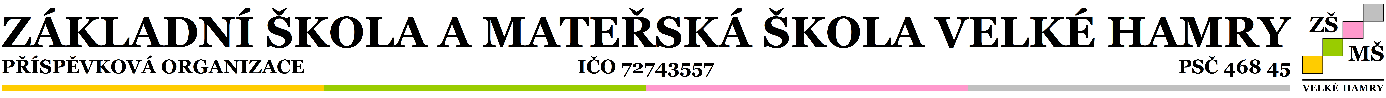 Potvrzení o docházce do školyPotvrzujeme, že žák (-yně) ……………………………………………………………….., narozený (-na) …………………………., v  ………………………………………………RČ:………………………. , bytem ……………………………………………………….,  je žákem (-yní)  ……………… ročníku naší školy.Ve Velkých Hamrech dne …………………………………………………………………..	Ing. Zdeňka Juklová						ředitelka školyPotvrzení o docházce do školyPotvrzujeme, že žák (-yně) ……………………………………………………………….., narozený (-na) …………………………., v  ………………………………………………RČ:………………………. , bytem ……………………………………………………….,  je žákem (-yní)  ……………… ročníku naší školy.Ve Velkých Hamrech dne …………………………………………………………………..	Ing. Zdeňka Juklová						ředitelka školy